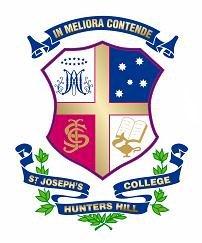 RESULTS FOR SATURDAY 13 MAY 2017RUGBY vs WAVERLEY, BARKER, ST ALOYSIUS, ST PATRICKS, KNOX,ST PIUS, RIVERVIEW, GRAMMAR, TRINITY, SCOTS and SHORERESULTS FOR SATURDAY 13 MAY 2017FOOTBALL vs KINGSAFLTeamOppositionVenueTimeSt Joseph’sOpposition1st XVWaverleySJC No 13.15pm21472nd XVBarker 1SJC No 12.00pm35223th XVWaverley 2SJC No 11.00pm3874th XVWaverley 3SJC No 112.00pm2455th XVBarker 3Barker Oval2.00pm4176th XVSt Aloysius 2College Oval2.00pm757th XVWaverley 4SJC No 211.00am6508th XVSt Patrick’s 4SJC No 212.00pm66149th XVWaverley 5SJC No 21.00pm46010th XVRiverview 9SJC No 412.00pm212211th XVShore 8 (7s)Northbridge B8.00am24712th XVScots 9SJC No 49.00am47016AWaverleySJC No 111.00am321216BBarker ASJC No 19.00am141016CWaverley BSJC No 210.00am0016DKnox CGillespie 111.00am40716EWaverley CSJC No 411.00am121716FWaverley DSJC No 410.00am221016GSt Pius BCollege B12.00pm265915AWaverleySJC No 110.00am61015BBarker ABarker Oval1.00pm211215CWaverley BSJC No 29.00am41015DWaverley CCollege A10.00am61015ERiverview ERiverview 4B9.00am72715FWaverley DCollege A9.00am211915GGrammar CWeigall No 19.00am39015HTrinity CCollege B11.00am272614AWaverleyQueens Park No 112.00pm311414BWaverleyQueens Park No 111.00am211414CWaverleyQueens Park No 110.00am70014DKnox CCollege B10.00am14EShore ENorthbridge C10.00am27014FWaverley DQueens Park No 19.00am15514GInternal (7s)College B9.00am13AWaverleyCollege A1.00pm141213BBarker ACollege A12.00pm124913CWaverley BCollege A11.00am183613DWaverley CCollege C12.00pm71913EWaverley DCollege C11.00am13FWaverley ECollege C10.00am141713GWaverley FCollege C9.00am1710TeamOppositionVenueTimeSt Joseph’sOpposition1st XIKingsLower Park11:30am312nd XIKingsLower Park10:00am103rd XIKingsLower Park9:00am224th XIKingsLower Park8:00am205th XIKingsRiverglade Reserve10:00am116th XIKingsRiverglade Reserve9:00am347th XIKings 10Riverglade Reserve8:00am5016AKings BSJC No 39:00am3116BKings CSJC No 38:00am0415AKings CRiverglade Reserve11:00am2114AKings BLower Park2:00pm2214BKings CLower Park1:00pm0613AKingsSJC No 31:00pm3213BKingsSJC No 312:00pm0313CKings DSJC No 311:00am2313DKings ESJC No 310:00am112TeamOppositionVenueTimeSt Joseph’sOppositionOpensShore BluePicken Oval, Ashbury12.20pm9045